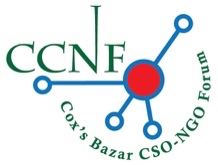 K·evRvi Ges XvKv, 6 gvP© 2022, msev` weÁwß†ivwn½v wkwe‡i cøvw÷K wbwl×KiY I cwi‡ek cybiæ×vi‡KB AMÖvwaKvi w`‡Z n‡e †ivwn½v msKU †gvKv‡ejvq msm`xq KKvm KwgwU, ¯^”QZv I MYZvwš¿K AskMÖnY wbwðZ Kivi `vwe  K·evRv‡ii ¯’vbxq miKvi I mykxj mgv‡Ri †bZ…e„›`AvR K·evRv‡i Kg©iZ GbwRI Ges mykxj mgv‡Ri †bUIqvK© K·evRvi wmwfj †mvmvBwU GÛ GbwRI †dvivg (wmwmGbGd) GKwU fvP©yqvj msev` m‡¤§j‡bi Av‡qvRb K‡i, msev` m‡¤§j‡b  †ivwn½v Kg©m~wP ev¯Íevq‡b ¯^”QZv Ges mKj cÖwµqvq ¯’vbxq miKvi cÖwZôvb¸‡jvi AskM«nY wbwðZ Kivi `vwe Rvbv‡bv nq| cvkvcvwk GB welqwU wb‡q msm‡` Av‡jvPbvi AvnŸvb Rvbv‡bvi cvkvcvwk †ivwn½v wkwe‡i mKj cÖKvi cøvw÷K wbwl× Kiv, f~Mf©¯’ cvwb e¨envi bv Kiv Ges evu‡ki e¨envi mxwgZ Kivi D‡`¨vM  †bIqviI `vwe Rvbv‡bv nq| msev` m‡¤§jbwU mÂvjbv K‡ib cvj‡mi Avey †gvi‡k` †PŠayix I  †Kv÷ dvD‡Ûk‡bi †iRvDj Kwig †PŠayix| G‡Z c«avb AwZw_ wn‡m‡e Dcw¯’Z †_‡K e³„Zv K‡ib DwLqv Dc‡Rjv †Pqvig¨vb Rbve nvwg`yj nK †PŠayix|Bcmvi- Avwidyi ingvb e‡jb, †ivwn½v Kg©m~wP¸‡jvi Kvh©Ki mgš^‡qi j‡ÿ¨ B›Uvi †mK‡Uvivj †Kv-AwW©‡bkb MÖæc ev AvBGmwmwRi cÖavb nIqv DwPr  kiYv_©x ÎvY I c«Z¨vevmb Kwgkbvi Ges mn-cÖavb n‡Z n‡e †Rjv cÖkvmK‡K|  bI‡Rvqv‡bi Bgvg Lv‡qi `vwe K‡ib, †hŠ_ Pvwn`v g~j¨vq‡bi †¶‡Î ¯’vbxq ms¯’v¸‡jv‡KI m¤ú…³ Ki‡Z n‡e| AMÖhvÎvi bxwjgv Av³vi †PŠayix e‡jb,  R‡q›U †imcÝ cø¨vb ev †RAviwc‡Z miKv‡ii Ae`v‡bi h_vh_ ¯^xK…wZ _vK‡Z n‡e, KviY fvmvbP‡i 400 wgwjqb Wjvi wewb‡qv‡Mi cvkvcvwk miKvi GB ch©šÍ †ivwn½v msKU †gvKv‡ejvq wewjqb Wjv‡iiI  †ewk e¨q K‡i‡Q|  †bv½‡ii iv‡k`  K·evRv‡i †ivwn½v Kg©m~wP ev¯Íevq‡bi mKj  †ÿ‡Î †hvMv‡hv‡Mi gva¨g wn‡m‡e evsjv fvlv e¨envi `vwe K‡ib|evsjv‡`k cwi‡ek Av‡›`vjb (evcv)-Gi bRiæj Bmjvg e‡jb, †ivwn½v wkwe‡i c«Pyi cøvw÷K I Ab¨vb¨ eR©©¨ i‡q‡Q, GbwRI¸‡jv‡K G wel‡q weKí Dcvq Luy‡R †ei Ki‡Z m„Rbkxj n‡Z n‡e, f~-Dcwi¯’ cvwb msi¶Y I e¨envi Ki‡Z n‡e, f~Mf©¯’ cvwb D‡Ëvjb GLbB eÜ Kiv DwPZ Ges bvd b`x †_‡K cvwb Avbvi Rb¨ cvwb †kvabvMvi ¯’vcb Ki‡Z n‡e| AM«hvÎvi †njvj DwÏb †ivwn½v wkwe‡i mieiv‡ni †ÿ‡Î ¯’vbxq ch©v‡q Drcvw`Z ïUwK gvQ Ges jeY †Kbvi Aby‡iva K‡ib| gyw³ K·evRv‡ii Rbve jyrdyj Kwei †PŠayix ¯’vbxq Ges RvZxq GbwRI¸wji gva¨‡g †gvU Znwe‡ji 25% e¨q K‡i MÖvÛ ev‡M©Bb cÖwZkÖæwZ ev¯Íevq‡b mswkøó‡`i AvnŸvb Rvbvb| cvjm-Gi Avey ‡gvi‡k` †PŠayix e‡jb,  †RAviwc‡K GKwU jvBf ev Pjgvb `wjj nIqv DwPZ, hv‡Z ¯’vbxq ms¯’v¸wji c‡ÿ GB cÖwµqvq  †h  †KvbI mgq Ask †bIqvi my‡hvM _v‡K| we`¨gvb †m±i¸wj‡K cybM©wVZ Kiv DwPZ hv‡Z ¯’vbxq ms¯’v¸wji †bZ…Z¡ cÖwZwôZ nq| †Kv÷ dvD‡Ûk‡bi †iRvDj Kwig †PŠayix K·evRv‡i †UKmB ¯’vbxq mykxj mgvR MV‡bi j‡¶¨ AvšÍR©vwZK ms¯’v¸‡jvi cÖwZ Askx`vi wbe©vP‡bi bxwZgvjv ev¯Íevq‡bi `vwe Rvbvb| wZwb e‡jb, Askx`vi wbe©vP‡bi GB bxwZgvjvwU ¯^v‡_©i msNvZ QvovB ¯^”Qfv‡e ev¯Íevqb Kiv DwPr|  ¯’vbxq GbwRI¸wj‡K †KvbI †ÿ‡Î Askx`vi wn‡m‡e we‡ePbv Kiv bv ‡M‡j Zv‡`i `ye©jZv¸‡jv Zv‡`i Rvbv‡bv DwPr., hv‡Z Zviv cÖ‡qvRbxq `ÿZv AR©b Ki‡Z cv‡i| DwLqv Dc‡Rjv cwil‡`i †Pqvig¨vb nvwg`yj nK †PŠayix cÖKí ev¯Íevq‡bi †ÿ‡Î mKj gvbweK ms¯’v‡K ¯’vbxq miKvi ‡bZ…e„‡›`i AskMÖnY wbwðZ Kivi  `vwe Rvbvb| gvbweK ms¯’v¸wj †_‡K ¯’vbxq‡`i PvKwi †_‡K Ae¨nwZ †`Iqvi cÖeYZv e„w× cvIqvq wZwb D‡ØM cÖKvk K‡ib Ges †ivwn½v Kg©m~wP e¨e¯’vcbvi wel‡q we‡kl msm`xq KKvm MV‡bi Avn&evb Rvbvb|evZ©v †cÖiK: †iRvDj Kwig ‡PŠayix, †gvevBj +8801711529792,  †gv¯Ídv Kvgvj AvK›` +8801711455591